О внесении изменений в  постановление главы  района от 19.04.2018 года №348п  «О Координационном  совете  по  малому  и среднему  предпринимательству при Главе МО «Алданский  район» В связи с кадровыми изменениями в аппарате  администрации МО «Алданский район», структурной  реорганизацией в Министерстве  предпринимательства, торговли и туризма РС (Я), постановляю:          1.Внести изменения в постановление главы  района от 19.04.2018 года  № 348 п      «О Координационном  совете  по  малому  и среднему  предпринимательству при Главе МО «Алданский  район», изложив Приложение №2 в новой редакции, согласно  Приложению №1  к настоящему  постановлению.2. Признать утратившим силу постановление от 12.02.2019 г. №141 п «О внесении изменений в состав Координационного совета по малому и среднему предпринимательству при Главе МО «Алданский район» , утвержденного постановлением главы  района от 19.04.2018 года  №348п».3. Настоящее   постановление       обнародовать в  порядке, установленном Уставом МО  «Алданский  район»  и разместить  на официальном  сайте МО «Алданский  район». 4. Контроль         исполнения            настоящего         постановления            возложить           на  заместителя главы администрации МО « Алданский район» по экономике и финансам.           5. Настоящее постановление вступает в силу с момента его подписания.Глава  района                                                                                                         С.Н.ПоздняковГорнова  Елена Геннадьевна32-537Приложение №1 к постановлению от  ________ №______ Приложение  №2к  постановлениюот19.04.2018 г. № 348 пСОСТАВКоординационного совета по малому и среднему  предпринимательству при  Главе МО «Алданский район»1.Юденко Олег Анатольевич –  индивидуальный предприниматель, заместитель председателя Координационного совета (по согласованию);2. Заместитель главы администрации МО «Алданский район» по экономике и финансам;3.Специалист управления экономики МО «Алданский район», секретарь Координационного  совета;4. Заведующий Обособленным подразделением  по Алданскому  району Государственное автономное учреждение Республики Саха (Якутия) «Центр мой бизнес» (по согласованию);5. Начальник Муниципального  бюджетного  учреждения «Бизнес – инкубатор «Алданский район» (по  согласованию);6. Балтаг Сергей Георгиевич - индивидуальный предприниматель (по согласованию);7.Бурмистров Вячеслав Анатольевич -  индивидуальный  предприниматель (по согласованию);8.Егорова Виктория Владимировна – индивидуальный предприниматель (по согласованию);9. Кокорина Светлана Анатольевна -  индивидуальный предприниматель, общественный помощник по защите прав предпринимателей в РС (Я) в Алданском  районе (по согласованию);10.Лапухина Светлана Викторовна - индивидуальный предприниматель (по согласованию);11.Михайлова Ольга Александровна – индивидуальный предприниматель, исполнительный  директор Некомерческой  организации «Фонд  поддержки  малого  и среднего  предпринимательства  в МО « Алданский  район»;12.Мазеин Станислав Станиславович – индивидуальный предприниматель (по согласованию);13.Мозговая Наталья Григорьевна – индивидуальный предприниматель (по согласованию);14. Плоцкий Александр Викторович – индивидуальный предприниматель, депутат Алданского районного Совета Республики Саха (Якутия) IV созыва, председатель Постоянной  Комиссии по контролю работы  предприятий ЖКХ (по  согласованию);15.Почуев Евгений Константинович – индивидуальный предприниматель (по  согласованию);16.Раченкова Любовь Васильевна – индивидуальный предприниматель (по согласованию);17. Смирнов Сергей  Геннадьевич- индивидуальный предприниматель (по согласованию);18.Уварова Марина Владимировна - индивидуальный предприниматель (по согласованию).РЕСПУБЛИКА  САХА (ЯКУТИЯ) АДМИНИСТРАЦИЯ МУНИЦИПАЛЬНОГО  ОБРАЗОВАНИЯ«АЛДАНСКИЙ  РАЙОН»ПОСТАНОВЛЕНИЕ  № 1381п от 27.12.2019 г.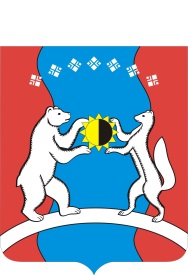 САХА ӨРӨСПҮҮБҮЛҮКЭТЭ«АЛДАН  ОРОЙУОНА»МУНИЦИПАЛЬНАЙТЭРИЛЛИИДЬАһАЛТАТАУУРААХ  